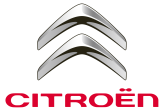 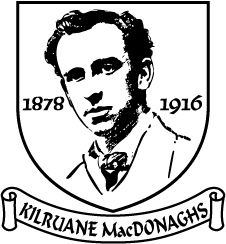                          Tuairisc an Rúnaí2018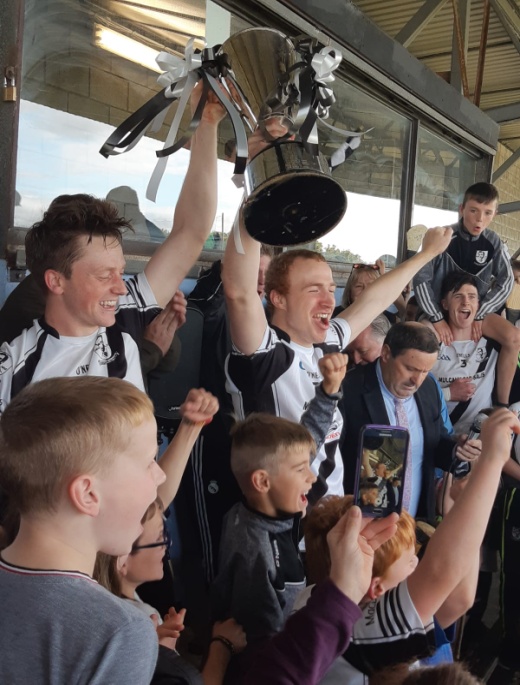 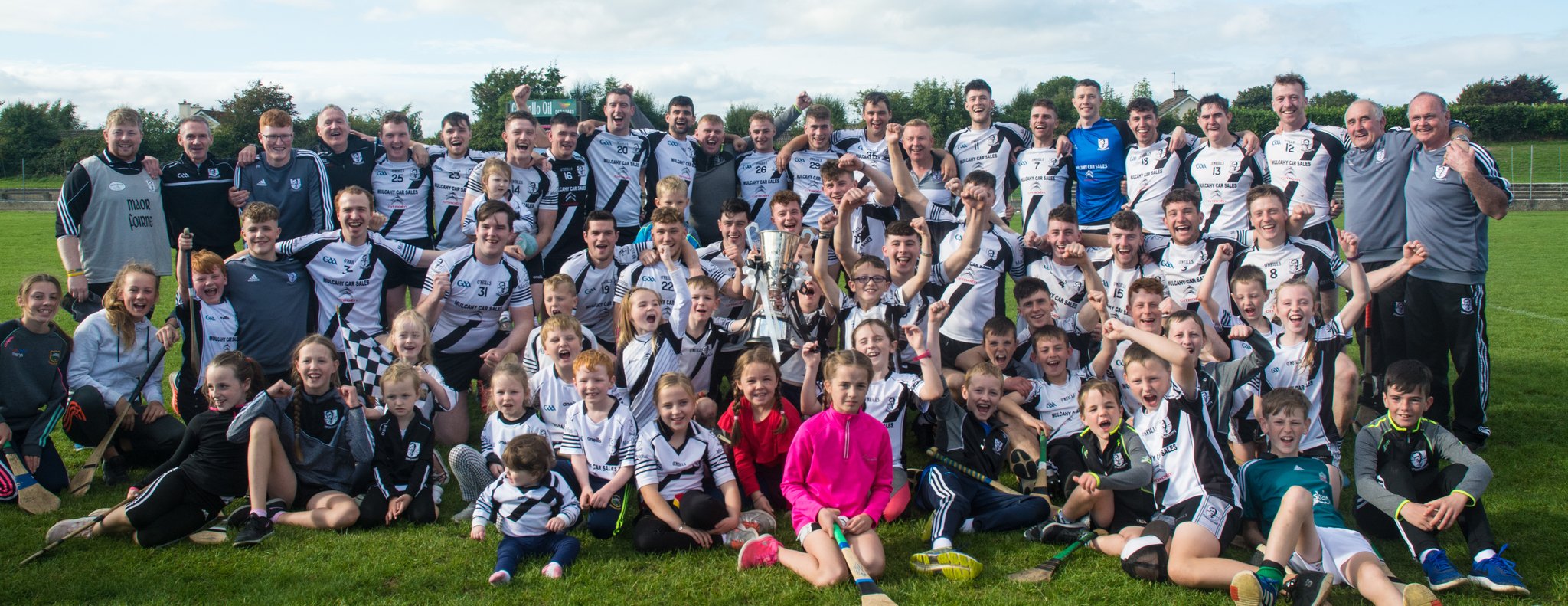 Presidents: Tom Cleary, Tom McLoughney, Len Gaynor & Fr. Enda Burke

Vice-Presidents: Martin O’Meara, John Heenan R.I.P. , Carmel Daly & Joe McCarthy

Chairman: Joe Whelan

Vice-Chairman: Matt Cleary

Secretary: Mary McLoughney 

Assistant Secretary/PRO: Gilbert Williams

Treasurer: John Mulcahy

Assistant Treasurer: Michael Cahill

Registrar: Carmel Daly 

Child Welfare Officer: Yvonne O’Looney

County Board & North Board Delegate: Gilbert Williams

Injury Claims Officer: Kay Cahalan School Liaison Officers: John O’Meara, Brian England, Barney Naughnane & Gilbert WilliamsSunday 16th of September will live long in the memory of MacDonaghs supporters as the twenty-eight year senior famine came to an end and the Frank McGrath Cup returned to the parish for the first time since 1990. The team gave its best performance for many a day and the victory sparked tremendous celebrations throughout the parish and indeed across the globe as our exiles rejoiced in this latest triumph. The team won in style and the years of misery and frustration were forgotten as the North senior title came to the parish for the 19th time. Years of hard work by many people had final finally paid off and the Magpies were senior kingpins in North Tipperary once more. 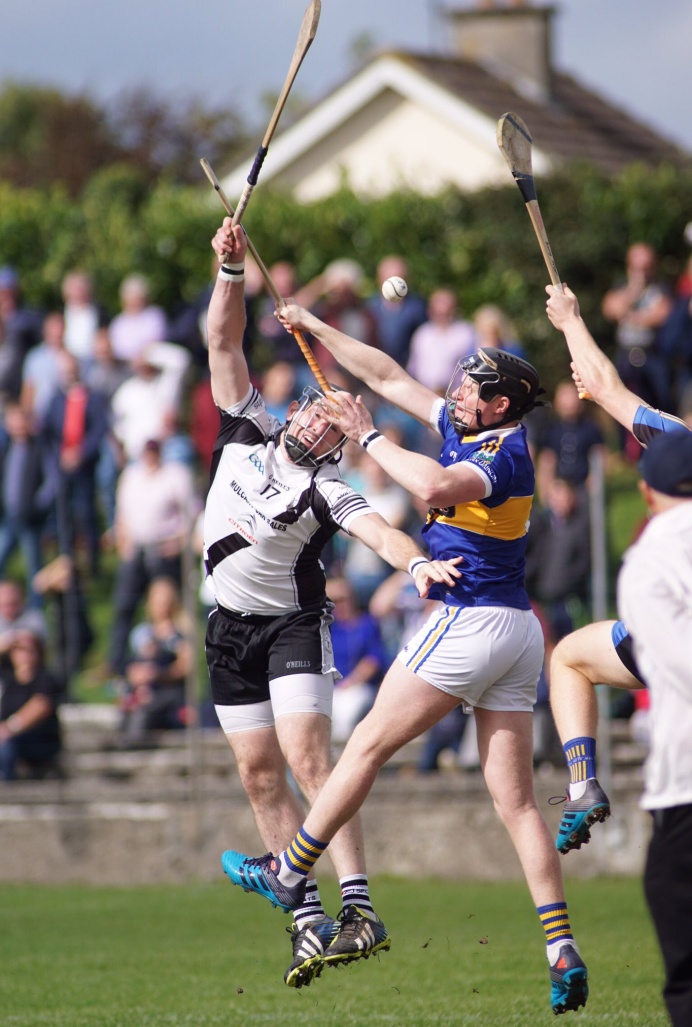 Billy O’Shea took up the reins as manager once again in 2018. Cormac McGrath was recruited as coach and Pat McLoughney was drafted in as selector. Eamon O’Shea also played a vital role in the coaching set-up and as the season wore on his input became more and more significant. Mark Gleeson was the strength and conditioning coach. June Whelan continued in charge of First Aid. Damien Franks (Kitman) and Jimmy Brady (Hurls) were ever present at both training and matches. We will be forever indebted to Billy and his backroom team for the sheer joy that they brought to everybody in the parish as they fashioned the team into worthy North champions 2017 was an “Annus Horribilus” on the injury front and everybody hoped that 2018 would be better in this regard. Unfortunately, we continued to be plagued with injuries. One weekend during the League campaign fourteen players were unavailable to both the senior and junior panels because of injury. When Jack Peters was ruled out due to illness it seemed to be the straw that would break the camel’s back. However, to the eternal credit of the management they refused to become undaunted and by the time of the North final they had almost all of the jigsaw pieces in the right place. A terrific effort against Thurles in the County quarter-final just came unstuck in the last minute of injury time. The team and management accepted this reverse in the proper manner. No blame was apportioned and no excuses were made. All agreed that they would learn from this experience.2019 will bring fresh challenges. We will now have a target on our back whenever we play. We have a talented squad of players who have proved that they can deliver on the big stage. Competition for places is going to be ferocious and this can only lead to higher standards. We start at the bottom of the hill next year in an effort to retain the Frank McGrath and go further in the County championship. We are fortunate that we have a very professional management set-up with Billy O’Shea at the helm and Eamon O’Shea providing the x-factor on the coaching front. We all have a duty to get behind the team and management in 2019 and create a positive environment in which the team can challenge for top honours again. County League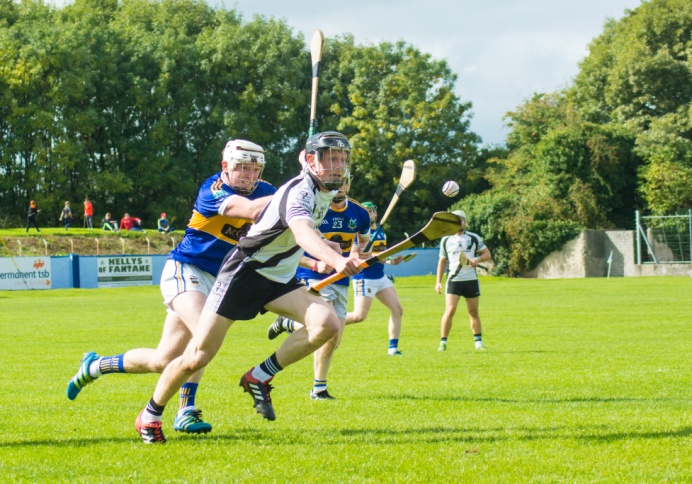 Saturday 10th March in KilcolmanKilruane MacDonaghs 1-18 Burgess 0-21Saturday 24th March in NewportKilruane MacDonaghs 3-22 Newport 1-17 Sunday 13th May in TemplemoreKilruane MacDonaghs 1-19 JK Brackens 1-14 Wednesday 13th June in MacDonagh ParkKilruane MacDonaghs 3-18 Lorrha 1-16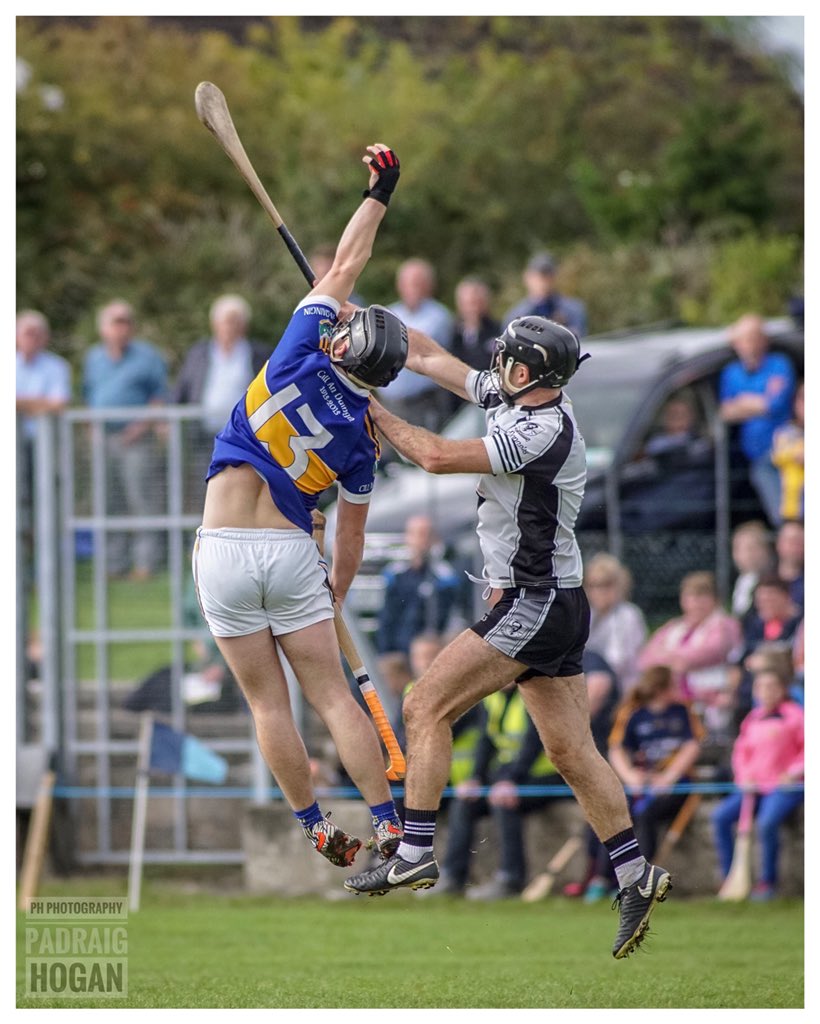 Sunday 24th June in HolycrossKilruane MacDonaghs 2-25 Holycross 0-17Wednesday 11th July in MacDonagh ParkKilruane MacDonaghs 2-26 Templederry 1-23 (AET)Wednesday 1st August in MoneygallLoughmore 4-14 Kilruane MacDonaghs 3-16 (Final)County ChampionshipSunday 15th April in DollaToomevara 1-9 Kilruane MacDonaghs 0-10Saturday 11th August in TempletuohyKillenaule 2-24 Kilruane MacDonaghs 3-16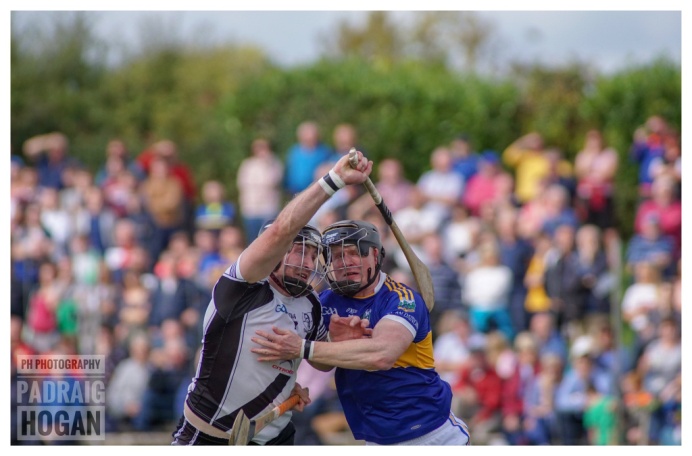 Sunday 2nd September in DollaKilruane MacDonaghs 1-19 Annacarty 0-16Saturday 29th September in NenaghThurles 2-14 Kilruane MacDonaghs 1-16North ChampionshipSaturday 21st April in BorrisokaneKilruane MacDonaghs 3-22 Lorrha 2-14Sunday 29th April in DollaKilruane MacDonaghs 1-19 Newport 0-11Friday 27th July in Dolla Kilruane MacDonaghs 1-18 Toomevara 1-13 (Semi-Final)Sunday 16th September in NenaghKilruane MacDonaghs 0-19 Kiladangan 0-12 (North Final)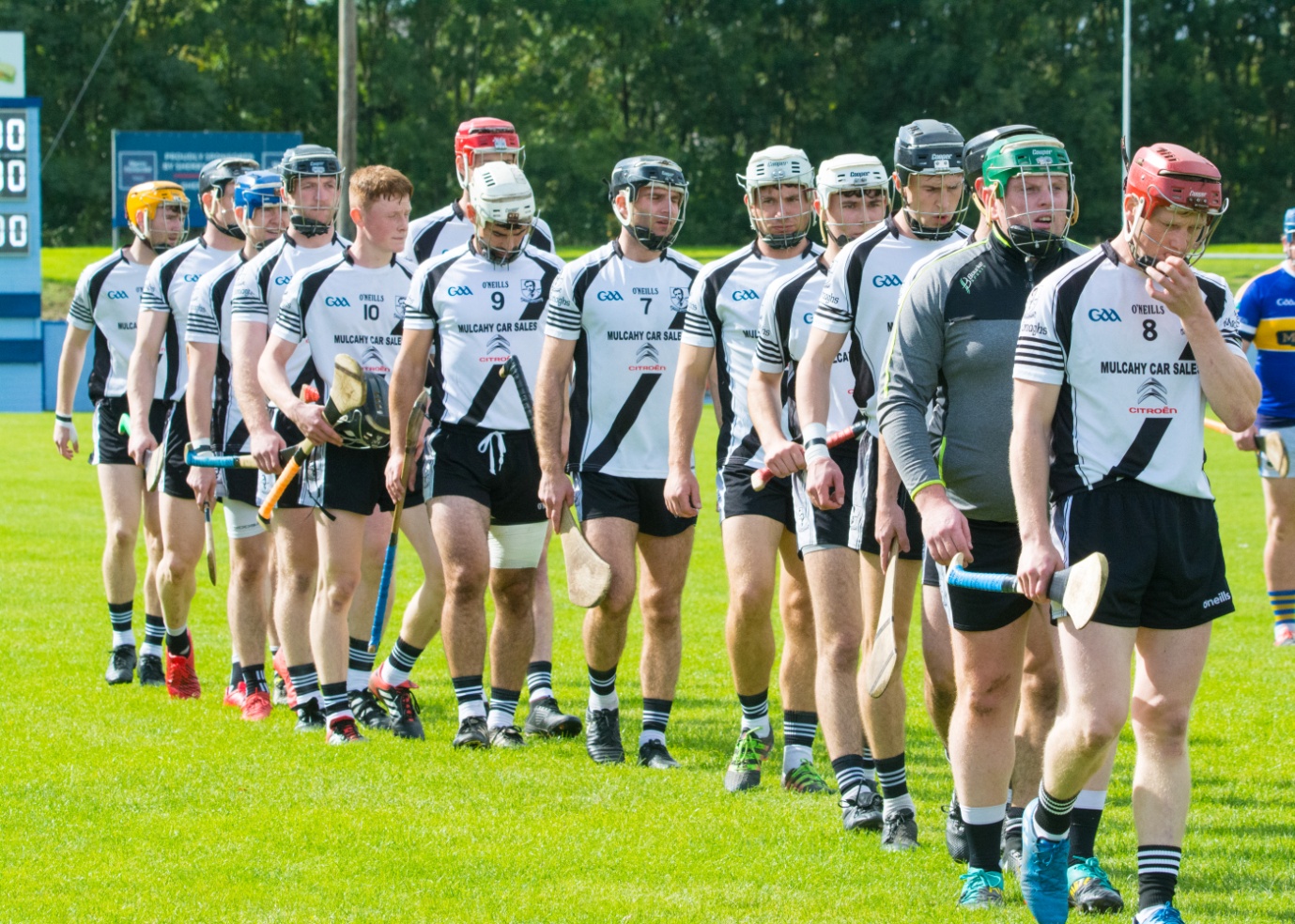 Marching into History2018 turned out to be another disappointing year for our juniors with no victory recorded in either the League or Championship.  There were some good performances in the League against Templederry and in the championship against both Roscrea and Borris-Ileigh. Similar to the senior side, this team was hampered with injuries. However, the major reason for the lack of progress with this group is the lack of bodies in the training field. There is a small group of players who train regularly; another group whose attendance at training is patchy and a third group who rarely appear in the field. There is the obvious temptation to regrade to Junior ‘B’. This would be a retrograde step by the club as we lower our standards to accommodate those players who are either unwilling or unable to train.As we head into 2019 I would suggest that all adult players, senior and junior, start training together at the start of the year. We should only play players who regularly appear in the training field. There may be some short-term pain for long-term gain. However, I believe if the players show the required commitment we can be in contention for championship honours. Thanks to Tom Killackey, Martin Walsh and Ned Darcy for their work with this team during 2018. . North League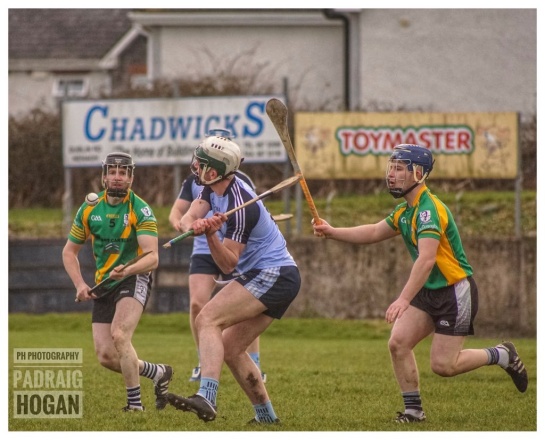 Sunday 25th March in NenaghNenagh 2-20 Kilruane MacDonaghs 0-12Friday 30th March in BallingarryKnockshegowna 1-13 Kilruane MacDonaghs 0-9Saturday 7th April in TemplederryTemplederry 1-13 Kilruane MacDonaghs 1-12Championship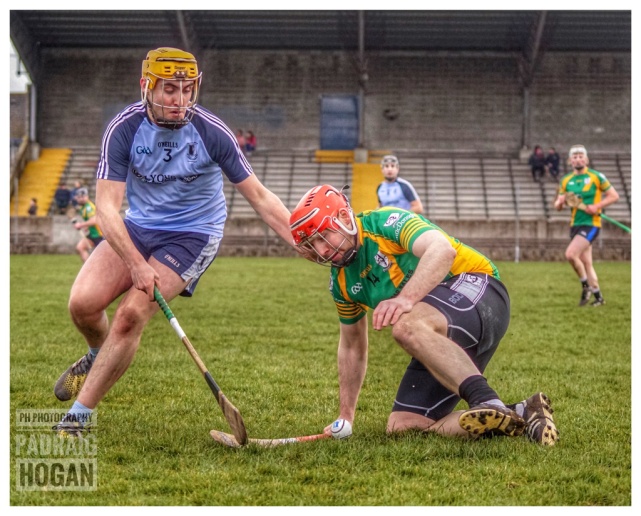 Saturday 26th May in NenaghNenagh 1-19 Kilruane MacDonaghs 1-12Saturday 9th June in NenaghBurgess 2-14 Kilruane MacDonaghs 1-13Sunday 1st July MacDonagh ParkKnockshegowna 1-15 Kilruane MacDonaghs 1-7Friday 6th July in PuckaneRoscrea 4-15 Kilruane MacDonaghs 1-16Friday 13th July in Toomevara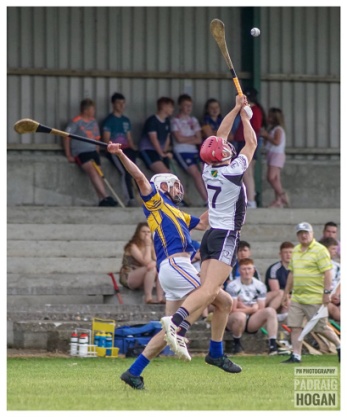 Borris-Ileigh 2-23 Kilruane MacDonaghs 1-21Sunday 22nd July in MacDonagh ParkLost to Toomevara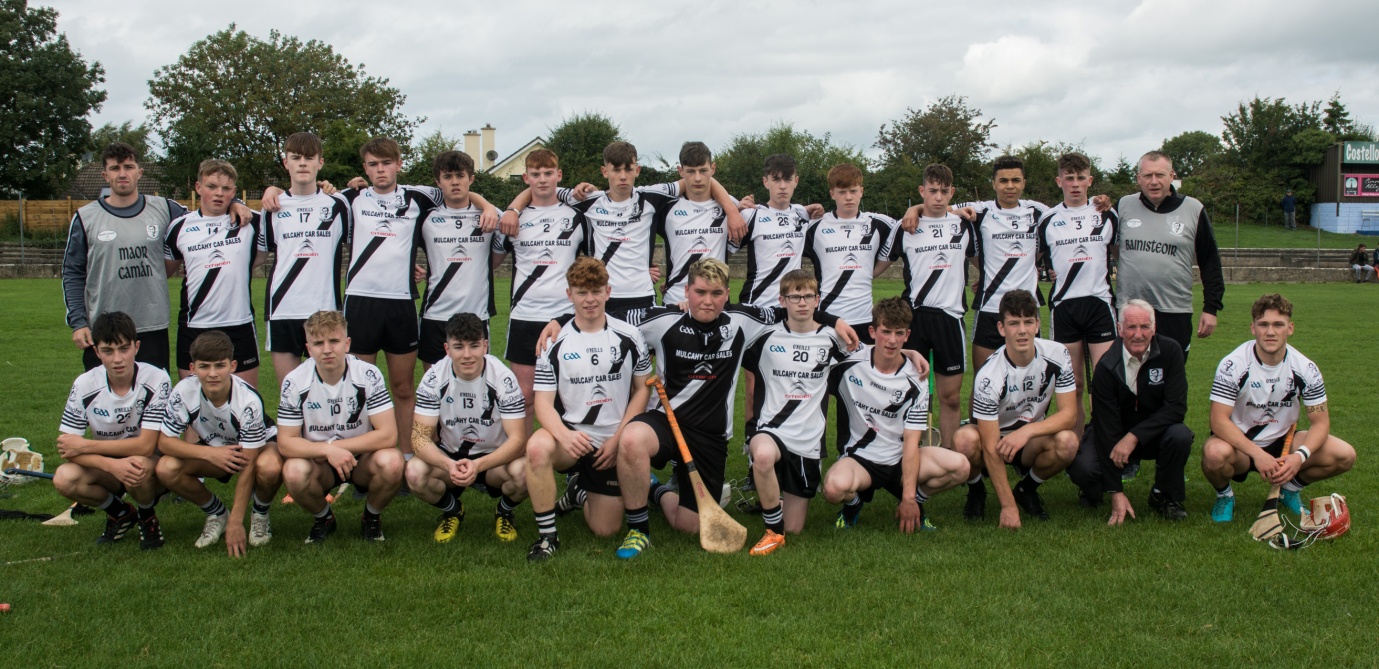 For seventeen years (2002-2016) our minors have plied their trade in the in the ‘A’ grade. Last year the club decided to affiliate the minors in the ‘B’ championship. This turned out to be a wise decision as they would have been out of their depth in the premier competition. There were a number of fancied teams in the ‘B’ championship and MacDonaghs were considered outsiders. Against the odds they claimed the title. They showed great heart and determination to come from behind to force a draw against Burgess in the second group game. In the semi-final against Borrisokane they came from seven points down against the wind to force extra time and eventually book a spot in the final. Their victory in the North final against Silvermines heralded a fantastic week for the club. That success demonstrated that the spirit for which this club is renowned was alive and well. The semi-final against Drom & Inch was a bridge too far. It had been a fantastic year for this group. Thanks to the Damian Mulcahy (Manager), Niall O’Meara (Coach) & John Quinlan and Eanna Hogan (Selectors). Next year will see a new challenge for the minors as we return to the premier grade.      Thursday 12th April in Borrisokane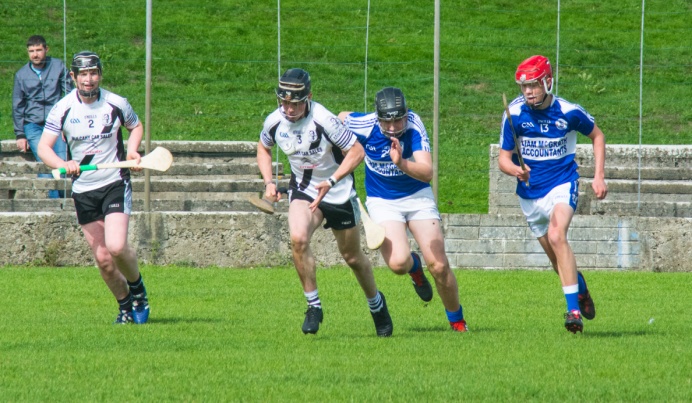 Kilruane MacDonaghs 0-14 Borrisokane 1-11Thursday 5th July in Nenagh Kilruane MacDonaghs 1-18 Burgess 1-18Thursday 12th July in MacDonagh ParkKilruane MacDonaghs 4-20 Templederry/Ballinahinch 3-16Thursday 16th August in PuckaneKilruane MacDonaghs 2-18 Borrisokane 2-16 (Semi-Final)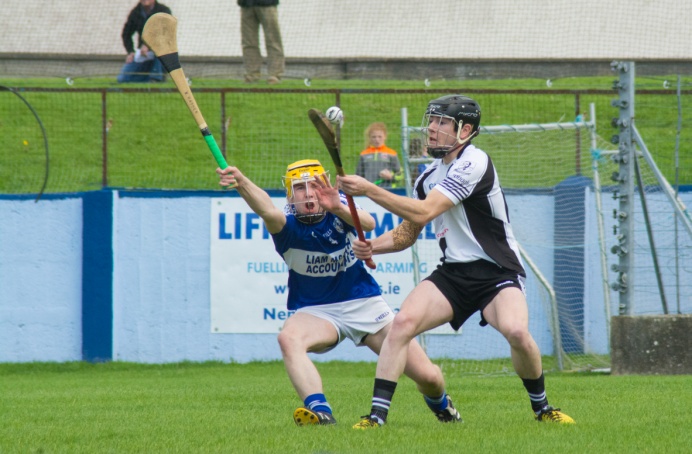 Sunday 9th September in NenaghKilruane MacDonaghs 0-12 Silvermines 0-11 (North Final)Sunday 30th September in TemplederryDrom & Inch 3-13 Kilruane MacDonaghs 0-8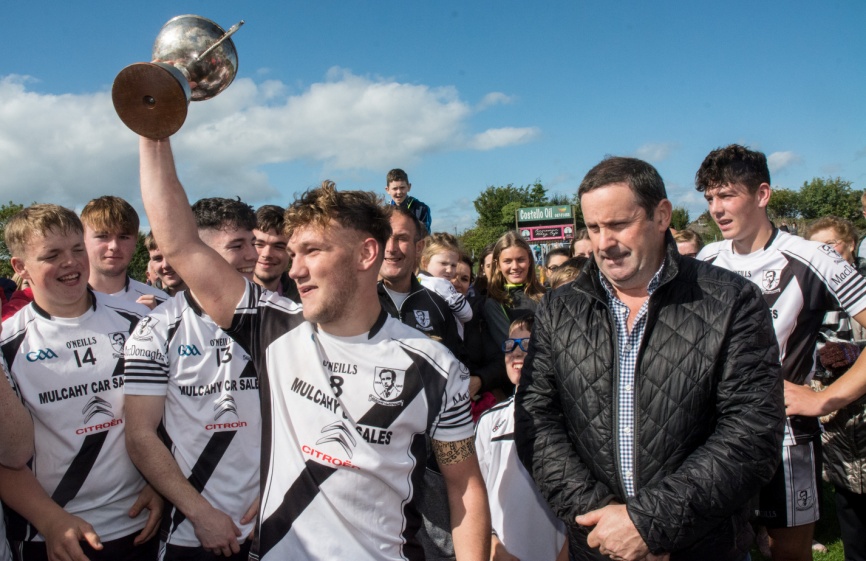 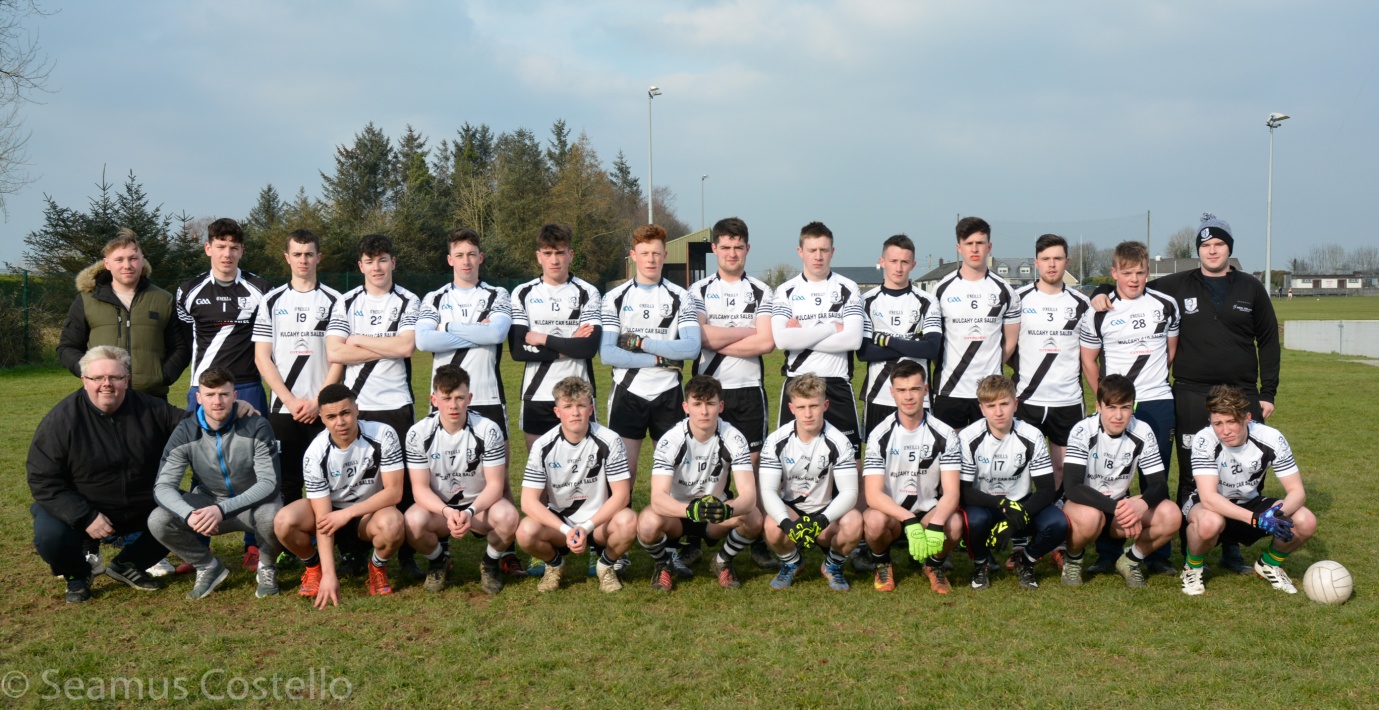 The club decided to enter a team in this competition for the first time since 2007. We were drawn away to Silvermines in the semi-final of the ‘B’ championship and had a comfortable victory. We were on the road again for the final and just lost out by the minimum of margins to Newport. Unfortunately, we were without the services of Cian Darcy for both matches. He was on the Tipperary senior panel at the time and was not available for selection. The early start to this competition with the likelihood of bad weather puts pressure on the availability of pitches. Thanks to Brian O’Meara (Manager) and selectors Tom Killackey & Ned Darcy for their work with this team. 17th February in Dolla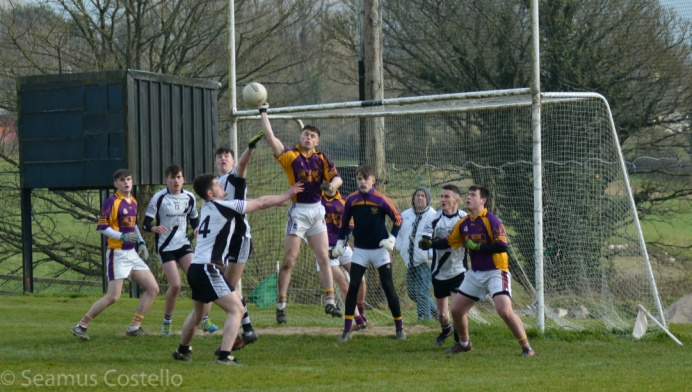 Kilruane MacDonaghs 2-12 Silvermines 1-0Saturday 24th February in NewportNewport 2-9 Kilruane MacDonaghs 3-5 (North Final) After winning the North & County ‘B’ titles in 2017 we moved into the ‘A’ grade for 2018. A great victory in the semi-final against a fancied Kiladangan outfit ensured a spot in the decider against Inane Rovers. The final score in that game didn’t reflect the trend of play but there can be no dispute that the better team won. Thanks to Damian Mulcahy (Manager), Niall O’Meara (Coach) & selectors John Quinlan and Eanna Hogan. 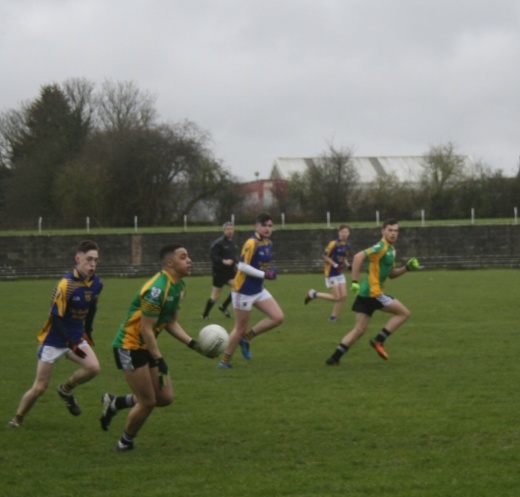 Saturday 10th March in MacDonagh ParkKilruane MacDonaghs 3-6 Kiladangan 2-7Saturday 17th March in RoscreaInane Rovers 4-12 Kilruane MacDonaghs 0-5 (North Final) The first round game against Moneygall/Clonakenny was called off after about twenty minutes when Kevin Shinners sustained a neck injury. Happily, Kevin’s injury was not as serious as was feared but the correct decision was taken to terminate the game. MacDonaghs were 0-7 to 0-3 ahead at this stage. In the refixture the Magpies had a rather flattering five-point victory with a number of players struggling to find their form. A tremendous second half performance against Nenagh booked a place in the final. MacDonaghs dominated the opening half in the decider against Toomevara. However, they faded in the second half and Toomevara emerged worthy winners. Thanks to the management team of Brian O’Meara, Tom Killackey, Ned Darcy & June Whelan (First Aid) for all their efforts during the year.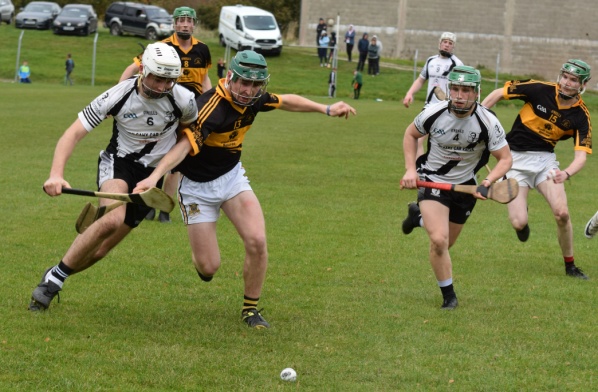 Saturday, 20th October in Toomevara (Refixture)Kilruane MacDonaghs 2-17 Moneygall/Clonakenny 0-18  Sunday 18th November in Borrisokane (Semi-Final)Kilruane MacDonaghs 0-16 Nenagh 0-12Sunday 25th November in Borrisokane (North Final)Toomevara 0-14 Kilruane MacDonaghs 0-10 County RepresentationSenior: Niall O’MearaUnder 21: Cian Darcy, Jerome Cahill & Craig Morgan (All-Ireland Medallists)Minor: Kian O’Kelly (Munster Medallist)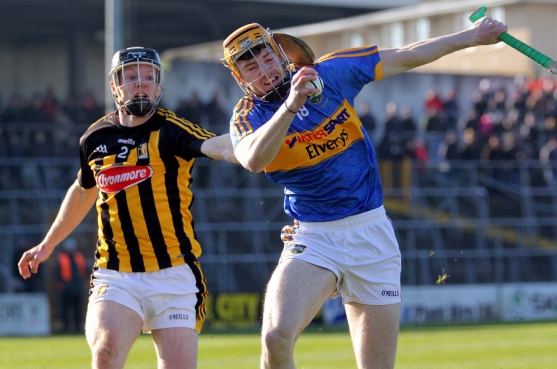 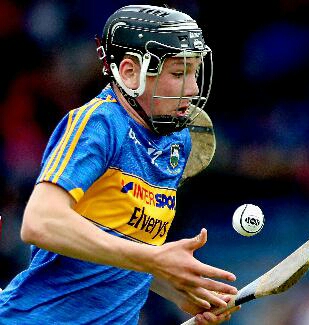 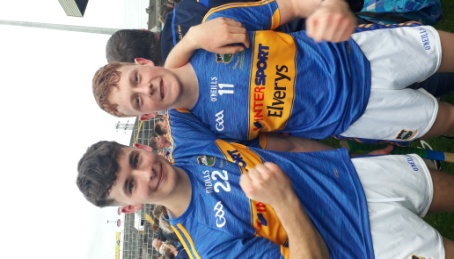 CommitteeThroughout the club we have a large group of volunteers doing tremendous work as officials, selectors, coaches, Lotto Promoters, County Draw Promoters etc. The engine room of the club is the committee. It needs to have active and committed members. In 2018 there were eight meetings of the committee with an average attendance of 13. The highest attendance was 17 and the lowest 10. This committee needs to be rejuvenated. We should aim to have 25 members on the committee for 2019. 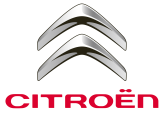 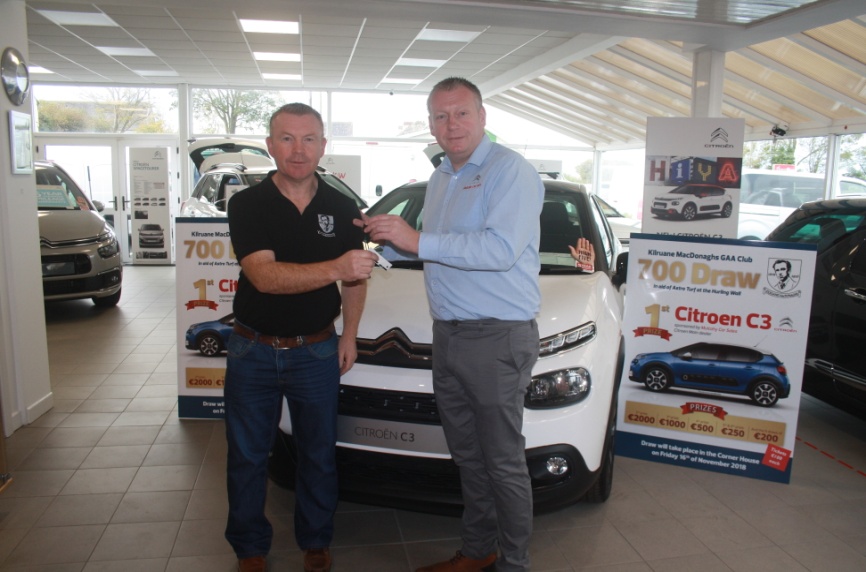 Thanks to our Main Sponsor Mulcahy Car SalesMulcahy Car Sales Ardcroney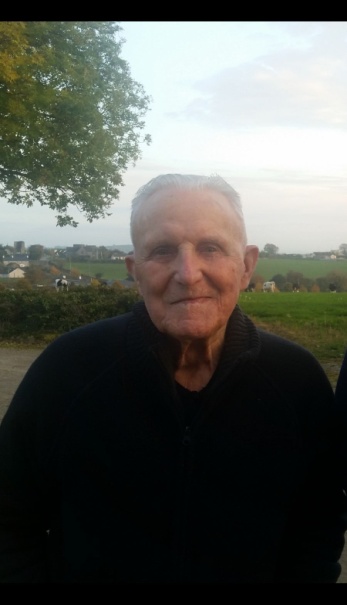 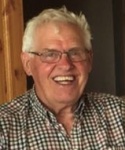 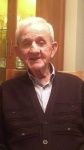 Joe Burns                                                     Sean McLoughney                            John Heenan(1934-2018)                                                      (1944-2018)                                                (1925-2018)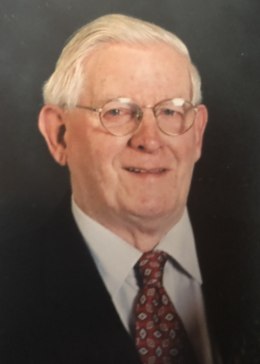 John Ryan                                            Sean Hyland                                                Paddy O’Meara(1935-2018)                                               (1942-2018)                                                     (1928-2018)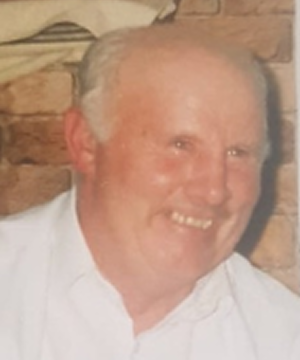 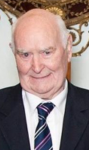 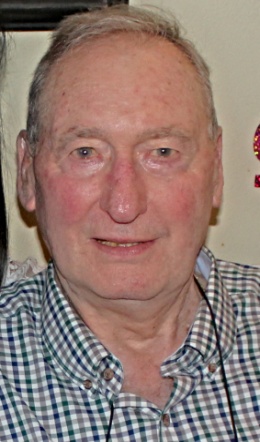 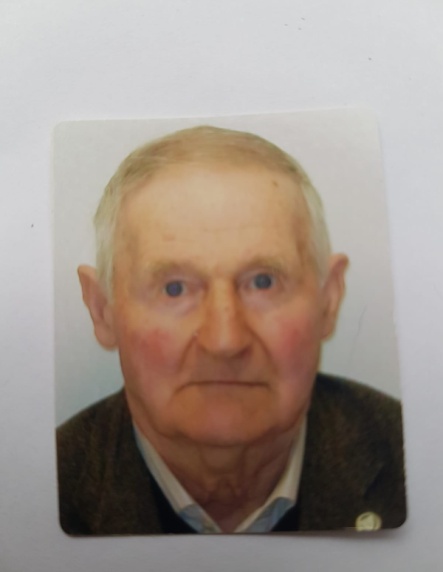                  Jim Hensey                                                                              Kevin Gaynor                  (1929-2018)                                                                          (1935-2018)No Words Needed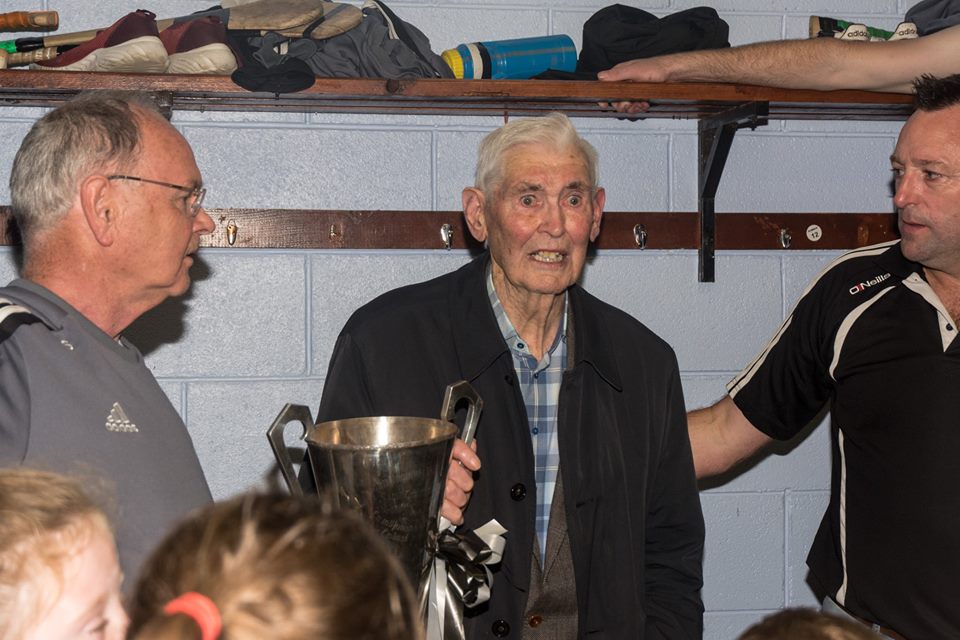 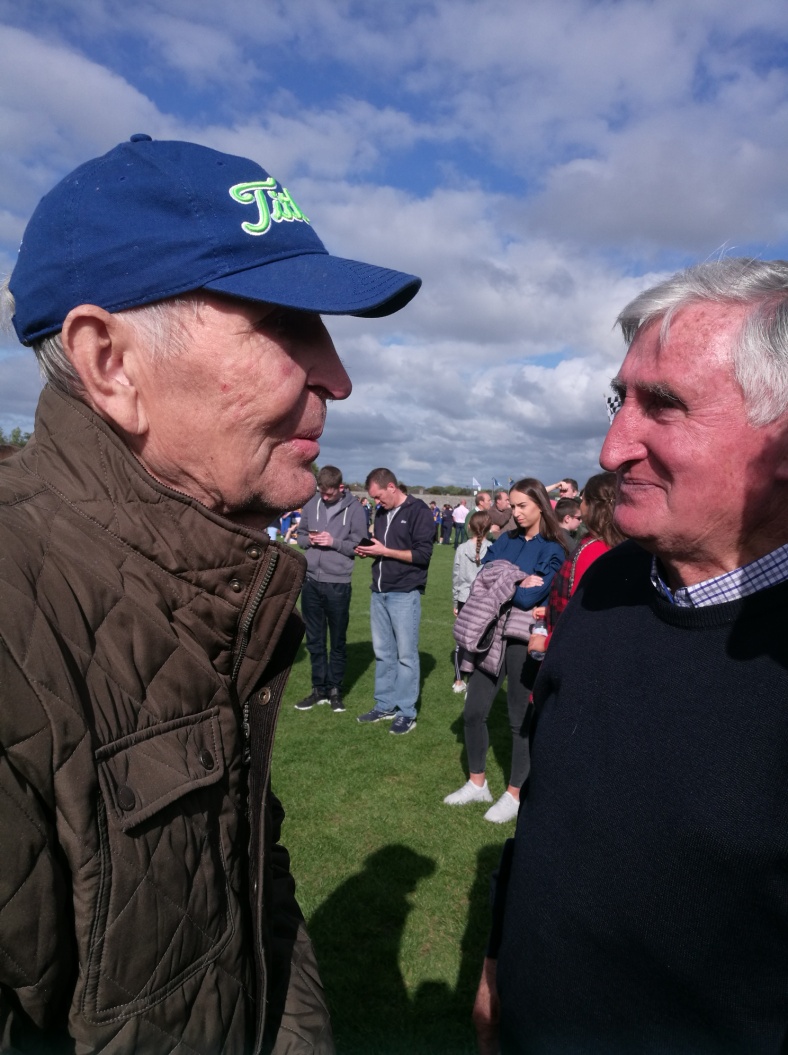 2018North Senior Hurling Champions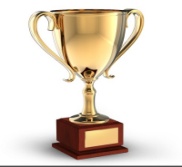 North Minor ‘B’ Hurling ChampionsNorth & County Féile ‘B’ Hurling ChampionsNorth & County Under 14 ‘B’ Hurling ChampionsNorth & County Under 12 ‘D’ Football Champions (Second Team)North Under 11 ‘A’ Hurling ChampionsNorth Under 21 ‘A’ Hurling FinalistsJim Devitt Cup Finalists North Under 21 ‘B’ Football FinalistsNorth Minor ‘A’ Football FinalistsNorth Under 11 ‘D’ Hurling Finalists (Second Team) Ardcroney N.S. North & County U13 Hurling ChampionsArdcroney N.S. County Under 11 Hurling ChampionsArdcroney N.S. County Under 13 Camogie ChampionsArdcroney N.S. County Under 11 Camogie ChampionsCloughjordan Schools North & County Under 13 Football ChampionsCian Darcy, Jerome Cahill & Craig Morgan All-Ireland Under 21 MedallistsJerome Cahill Nominee on the U21 Hurling Team of the YearJerome Cahill Nominee for Tipp FM Club Hurler of the Year  Kian O’Kelly Munster Minor Medallist  Cúl Camp: Attendance of 220Development: Commencement of Astro Turf Project (€92,000)  